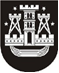 KLAIPĖDOS MIESTO SAVIVALDYBĖS TARYBASPRENDIMASDĖL KLAIPĖDOS MIESTO SAVIVALDYBĖS TARYBOS 2016 M. BIRŽELIO 23 D. SPRENDIMO NR. T2-167 „DĖL NEVEIKSNIŲ ASMENŲ BŪKLĖS PERŽIŪRĖJIMO KOMISIJOS SUDĖTIES PATVIRTINIMO“ PAKEITIMO2018 m. sausio 25 d. Nr. T2-7KlaipėdaVadovaudamasi Lietuvos Respublikos vietos savivaldos įstatymo 16 straipsnio 2 dalies 6 punktu ir 4 dalimi, 18 straipsnio 1 dalimi ir Lietuvos Respublikos civilinio kodekso 2.101 straipsniu, Klaipėdos miesto savivaldybės taryba nusprendžia:Pakeisti Klaipėdos miesto savivaldybės tarybos 2016 m. birželio 23 d. sprendimą Nr. T2-167 „Dėl Neveiksnių asmenų būklės peržiūrėjimo komisijos sudėties patvirtinimo“ ir 1 punktą išdėstyti taip:„1. Patvirtinti Neveiksnių asmenų būklės peržiūrėjimo komisijos (toliau – Komisija) sudėtį:Danutė Daukantienė, BĮ Neįgaliųjų dienos centro direktorė;Erika Misiūnaitė, Klaipėdos apygardos teismo teisėjo padėjėja;Aleksandras Slatvickis, VšĮ Klaipėdos psichikos sveikatos centro vyriausiasis gydytojas;Raimonda Šoparienė, VšĮ Klaipėdos psichikos sveikatos centro vyriausioji socialinė darbuotoja;Janina Tulabienė, Lietuvos sutrikusio intelekto žmonių globos bendrijos „Klaipėdos viltis“ pirmininkė.“Šis sprendimas gali būti skundžiamas Lietuvos administracinių ginčų komisijos Klaipėdos apygardos skyriui arba Regionų apygardos administraciniam teismui, skundą (prašymą) paduodant bet kuriuose šio teismo rūmuose, per vieną mėnesį nuo šio sprendimo paskelbimo arba įteikimo suinteresuotai šaliai dienos.Savivaldybės merasVytautas Grubliauskas